Academy Forum 5: Working with Students as PartnersLauren Harvey & Jim Woolley, Learning and Teaching Enhancement UnitUKPSF Mapping: A1, A2, A3, A4, A5, K2, K4, V1, V3April 2022Key resourcesInternational Journal for Students as PartnersHealey HE Consultants: Students as partners and change agentsEngagement through partnership: students as partners in learning and teaching in higher educationStudents as Partners in Higher Education Literature ReviewLTEU Students as Partners project: What is a Well-Designed Blackboard module?HEFCW and Welsh Government Learner Involvement and Student PartnershipChoices in designing students as partnersHow do I choose the students’ role in a SaP project? Take a look at Catherine Bovill’s article A Framework to Explore Roles within Student-Staff Partnerships in Higher Education. The article includes a matrix to outline the different roles that are available.How do I choose a SaP project?  Design questions:•Is working in partnership appropriate?•What is your partnership project designed to do? How do staff and students benefit from it?•How will you engage students in the project?•What training or support do you need to provide for the project?•Is this going to be a one-off project or continuous?•How will you evaluate its success?Students as Co-creators of CurriculumLubicz-Nawrocka, T. M. (2018). Students as partners in learning and teaching: The benefits of co-creation of the curriculum. International Journal for Students As Partners, 2(1), 47–63. https://doi.org/10.15173/ijsap.v2i1.3207Benefits:Shared responsibility, respect, and trustLearning from each other within a collaborative learning communityIndividual satisfaction and developmentStudents as Co-designers of AssessmentMillmore, A. (2021). Hand over the reins: A case study for student-staff partnership in designing module assessments. International Journal for Students As Partners, 5(1), 86–96. https://doi.org/10.15173/ijsap.v5i1.4382This case study looks at a student-staff partnership project at the University of Reading in the School of Law. Positive outcomes: Students developed employability attributesBroke down power dynamic between student and staffThere were 4 stages to the project:Stage 1: Participant sampling – asking for volunteers to assist in the projectStage 2: Developing the collaborative relationship with student partners – with mind-mapping activitiesStage 3: Focus groups with three phases. Stage 4: Assessment co-designActivity 1: Consider different types of assessment. Activity 2: Create an assessment breakdown for a new module focusing on type of 		assessment, weighting of the elements, timing of the assessments. Activity 3: Map the employability attributes of the proposed assessment.Students as Partners and power relationshipsO’Shea, S. (2018). Equity and students as partners: The importance of inclusive relationships. International Journal for Students As Partners, 2(2), 16–20. https://doi.org/10.15173/ijsap.v2i2.3628 Working with students as partners involves the negotiation of a power relationship. What technological tools are available to me for students as partners work?Inform:Canvas student opinion, ask them specific questions, or give them the opportunity to provide 	feedback:Blackboard Surveys - asynchronousVevox polling – synchronousConsult, Involve, Partner, ControlTeams – set up a Teams site, teams meetingMake use of Planner for actionsSchemes to pay Students as Partners:Aber Works schemeAber Forwards schemeBenefitsBeneficial and improves engagementPayment for studentInsightful and new insights without working with students as partnersExtra time to talk about study skillsChallengesLimited by PhD student status – responses to small scale decisions.Managing multiple student perspectivesFair distribution of labour amongst studentsSecure budgets – practicalities of bringing students in ahead of the curve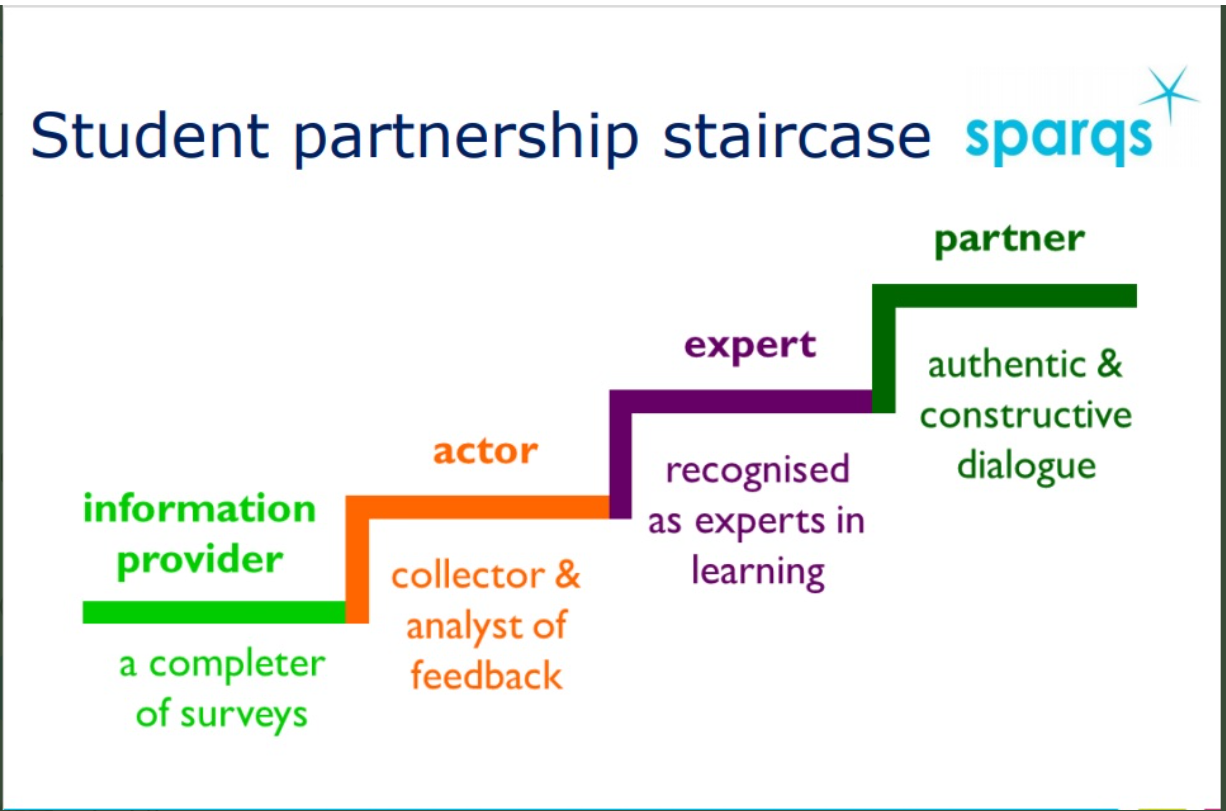 Additional resources within the context of the pandemicThe following resources are taken from a workshop run by Mick Healey and Ruth Healey for Aberystwyth University in 2021. The resources focus on staff-student relationships in the pandemic. Students as Partners and the PandemicCook-Sather, A. & Nandeeta, B. (Eds) (2020) Naming and navigating troubling transitions: Pedagogical partnership during the pandemic. Teaching and Learning Together in Higher Education Issue 30. https://repository.brynmawr.edu/tlthe/vol1/iss30/Cruz, L., & Grodziak, E. (2021). SoTL under Stress: Rethinking Teaching and Learning Scholarship during a Global Pandemic. Teaching & Learning Inquiry, 9(1), 3-12. https://doi.org/10.20343/teachlearninqu.9.1.2 Gravett, K. (2020) Troubling transitions: re-thinking dominant narratives surrounding students’ educational transitions. SRHE News Blog. April 9, 2020. https://srheblog.com/2020/04/09/troubling-transitions-re-thinking-dominant-narratives-surrounding-students-educational-transitions/ Green, W. (2020) Partnerships in global learning – before and after the outbreak of COVID-19. Students as Partners in Global Learning Blog.Hassan, O., Scanlon, D., McDonald, C., Algeo, N., Nic Corcráin, M., Jenkins, T., Kelly, S., and Whelan, S. (2020).  Supporting Student Engagement and Partnership in Higher Education Decision-Making during the Pandemic: A reflection from the National Student Engagement Programme (NStEP). AISHE-J, 12(3), 1-9 http://ojs.aishe.org/index.php/aishe-j/article/download/545/825 Matias, P. (2020) Four sides of transition. Teaching and Learning Together in Higher Education Issue 30. https://repository.brynmawr.edu/tlthe/vol1/iss300/1Matthews, K. E., Cook-Sather, A., Godbold, N., Healey, M., & Rafferty, C. (2020). Learner-teacher partnership in times of COVID-19: A community poll to share practices and perspectives. Brisbane: University of Queensland. For findings see: https://www.surveymonkey.com/stories/SM-RTB68869/. Reviewed by McCreadie, K in IJSaP 4(2). In press.McCreadie, C. (2020). Learner-teacher partnership in times of COVID-19: Community poll review. International Journal for Students as Partners, 4(2), 155-157. https://doi.org/10.15173/ijsap.v4i2.4371Ntem, A., Ngyuen, E., Rafferty, C., Kwan, C., & Benlahceneim, A. (2020) Students as Partners in crisis: The impact of COVID-19 on the transition to remote and virtual spaces. International Journal for Students as Partners, 4(2), 1-8. https://doi.org/10.15173/ijsap.v4i2.4432Ouyang, F., Chang, Y., Scharber, C. et al. (2020) Examining the instructor-student collaborative partnership in an online learning community course. Instructional Science. https://doi.org/10.1007/s11251-020-09507-4  Riddell, Jessica, Scott Stoddard, & Georges-Phillipe Gadoury-Sansfacon (2020) Building capacities for student mentorship and collaboration in the time of COVID and beyond. https://www.jessicariddell.com/about Weiler, K. & Williamson, A. (2020) Partnering to build responsive learning communities that support students in crisis. Teaching and Learning Together in Higher Education Issue 30. https://repository.brynmawr.edu/tlthe/vol1/iss30/3 Whelehan, Dale F. (2020). Students as Partners: A Model to Promote Student Engagement in Post-COVID-19 Teaching and Learning. AISHE-J, 12(3), 1-10. http://ojs.aishe.org/index.php/aishe-j/article/download/479/841 Vayada, Preeti, Matthews, Kelly E., & Llang, Yifei (2020) We are all in it together. HERDSA Connect 42(3), 15.